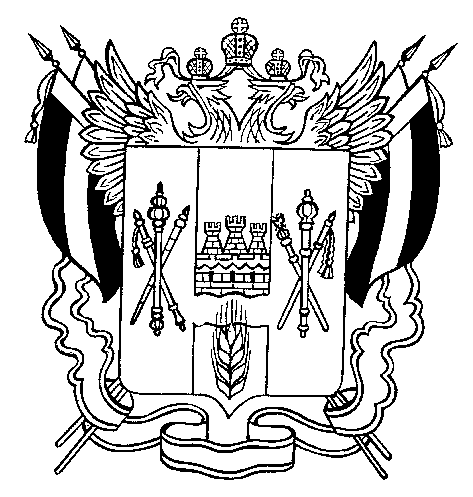 ТЕРРИТОРИАЛЬНАЯ  ИЗБИРАТЕЛЬНАЯ   КОМИССИЯ ЦИМЛЯНСКОГО  РАЙОНА  РОСТОВСКОЙ  ОБЛАСТИ  ПОСТАНОВЛЕНИЕ25 января 2021 года			        № 165-1г. ЦимлянскО Плане работы учебного кабинета Территориальной избирательной комиссии Цимлянского района Ростовской области по обучению кадров избирательных комиссий и других участников избирательного (референдумного) процесса на 2021 год. В соответствии с распоряжением Председателя Центральной избирательной комиссии Российской Федерации от 28.11.2017 № 349-р                     «О Типовом положении, об учебном центре (кабинете) избирательной комиссии субъекта Российской Федерации, территориальной избирательной комиссии по обучению кадров избирательных комиссий и других участников избирательного (референдумного) процесса», с распоряжением Председателя Избирательной комиссии Ростовской области от 07.12.2017 № 338-р, Территориальная избирательная комиссия Цимлянского района Ростовской области, ПОСТАНОВЛЯЕТ:1. Утвердить План работы учебного кабинета Территориальной избирательной комиссии Цимлянского района Ростовской области по обучению кадров избирательных комиссий и других участников избирательного (референдумного) процесса на 2021 год согласно приложению № 1.2. Утвердить План Территориальной избирательной комиссии Цимлянского района Ростовской области по обучению членов участковых избирательных комиссий Ростовской области на 2021 год согласно приложению № 2.3. Разрешить председателю Территориальной избирательной комиссии Цимлянского района С.И. Полякову и секретарю С.В. Буряковой уточнять сроки выполнения мероприятий в случае необходимости с последующим уведомлением об этом членов территориальной избирательной комиссии с правом решающего голоса.4. Направить План работы учебного кабинета Территориальной избирательной комиссии Цимлянского района Ростовской области по обучению кадров избирательных комиссий и других участников избирательного (референдумного) процесса на 2021 год в участковые избирательные комиссии Цимлянского района Ростовской области.5. Контроль за выполнением настоящего постановления возложить на секретаря Территориальной избирательной комиссии Цимлянского района  Ростовской области Бурякову Светлану Владимировну.Председатель комиссии                                                                     С.И. ПоляковСекретарь комиссии                                                                          С.В. Бурякова